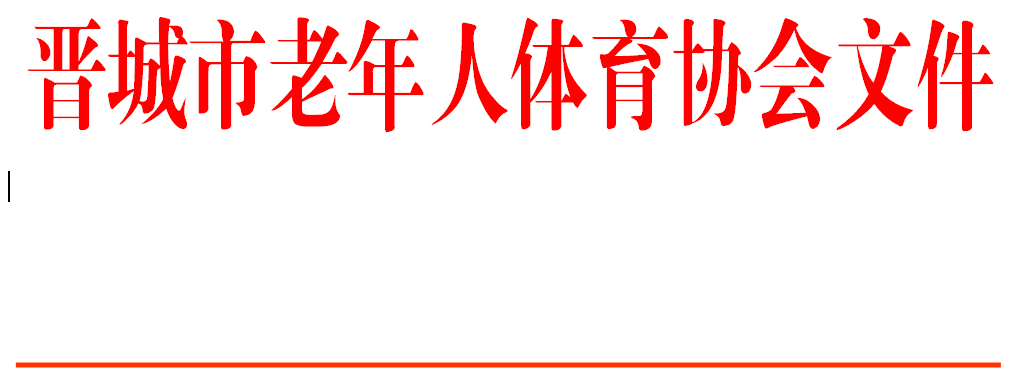 晋市老体字〔2023〕6号关于“晋城市老年人体育协会第二届乒乓球专项委员会”组成人员名单的通知各县（市、区）、晋能装备制造集团老体协，市老体协金融分会，市老体协各专委会：为了推动全市老年人乒乓球活动的开展，经市老体协主席办公会议研究，决定对“晋城市老年人体育协会乒乓球专项委员会”进行换届工作，现将第二届乒乓球专项委员会组成人员名单通知如下。乒乓球专项委员会组成人员名誉主任委员：陈  霄主 任  委 员：李克兵    副主 任 委员：孙玉清  许生荣  崔晋宁郭宏亮  张国庆  郭  斌  张廷民  岳卫星  常林富  晋双昌  赵建军  尹冬冬秘   书   长：孙玉清（兼）副 秘  书 长：温渝平  原晋桥委        员：牛光旺  张会林  文晋生  申新乐  毕玉华（晋能）  李泽华（城区）  李海泉（泽州）  吴忠孝（高平）  成庚邢（阳城）  和爱国（陵川）  霍林林（沁水）  乒乓球专委会的性质与职能乒乓球专项委员会是市老年体协的专项体育健身组织。主要职能是：1、承担我市参加国家或省老体协组织的交流展示活动；2、组织、协调全市相关部门、单位进行有计划、有组织地开展老年人乒乓球运动，定期、不定期地组织全市范围内的各种比赛、交流、展示活动；3、培养培训裁判员、教练员、技术骨干等人才队伍；4、多渠道吸纳社会资金，用于老年人乒乓球的场地建设与活动的经常性开展，提高老年人乒乓球技战术水平。乒乓球专委会的工作职责1、负责制定本市老年人乒乓球运动发展的规划和年度工作计划，推动城乡乒乓球运动广泛、深入开展。协调有关部门，加强全市乒乓球活动的基础设施建设。2、强化活动队伍的发展与管理，巩固队伍活动的常态化。3、有计划地组织各种比赛、交流活动。有效利用节假日、纪念日等时间节点组织活动，以此扩大社会影响，带动广大中老年群体积极参与，推动乒乓球运动深入、持久地开展。4、建立市级乒乓球运动活动基地，从硬件设施上扩建市乒乓球场地基础设施，使其能够适应和承担全市范围的重大赛事活动和培训运动员、裁判员、教练员的需要。5、负责组织和落实省、市老年体协年度安排的乒乓球赛事活动以及举办跨省、市的区域性联谊赛事活动。6、协助市乒乓球协会组织乒乓球裁判员、教练员的晋级培训活动。                            晋城市老年人体育协会                            二〇二三年九月十三日晋城市老年人体育协会                   2023年9月13日印发━━━━━━━━━━━━━━━━━━━━━━━━━━━━━                                     （共印30份）